Республика КарелияKarjalan TazavalduСовет Пряжинского национального муниципального районаPriäžän kanzallizen piirin Nevvosto IX заседание IX istundo РЕШЕНИЕ«28» февраля 2024 года                                                                               № 09		пгт ПряжаPriäžän kyläОб утверждении Порядка проведения оценки регулирующего воздействия проектов муниципальных нормативных правовых актовПряжинского национального муниципального района,устанавливающих новые или изменяющих ранее предусмотренные муниципальными нормативными правовыми актами обязательные требованиядля субъектов предпринимательской и иной экономической деятельности, обязанности для субъектов инвестиционной деятельности, и экспертизы муниципальных правовых актовПряжинского национального муниципального района, затрагивающих вопросы осуществления предпринимательской и инвестиционной деятельностиВ целях реализации части 3 статьи 46 Федерального закона Российской Федерации от 6 октября 2003 года № 131-ФЗ «Об общих принципах организации местного самоуправления в Российской Федерации», в соответствии со статьей 1 Закона Республики Карелия от 24 апреля 2015 года № 1888-ЗРК «О некоторых вопросах проведения оценки регулирующего воздействия проектов муниципальных нормативных правовых актов и экспертизы муниципальных нормативных правовых актов, затрагивающих вопросы осуществления предпринимательской и инвестиционной деятельности, в Республике Карелия», статьей 21 Устава Пряжинского национального муниципального района Республики КарелияСовет Пряжинского национального муниципального района Республики КарелияРЕШИЛ:Утвердить прилагаемый Порядок проведения оценки регулирующего воздействия проектов муниципальных нормативных правовых актов Пряжинского национального муниципального района, устанавливающих новые или изменяющих ранее предусмотренные муниципальными нормативными правовыми актами обязательные требования для субъектов предпринимательской и иной экономической деятельности, обязанности для субъектов инвестиционной деятельности, и экспертизы муниципальных правовых актов Пряжинского национального муниципального района, затрагивающих вопросы осуществления предпринимательской и инвестиционной деятельности.2. Опубликовать настоящее решение в районной газете «Наша жизнь» - «Мейян Элайгу», разместить на официальном сайте Пряжинского национального муниципального района в сети Интернет.3. Настоящее решение вступает в силу с 1 января 2024 года.Глава Пряжинского национальногомуниципального района					                             А.И. Ореханов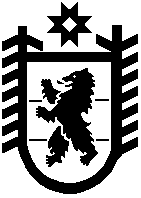 